Frånvaro med Egen Ersättare i IOF:enVälj ”gubben” till höger i din brevlåda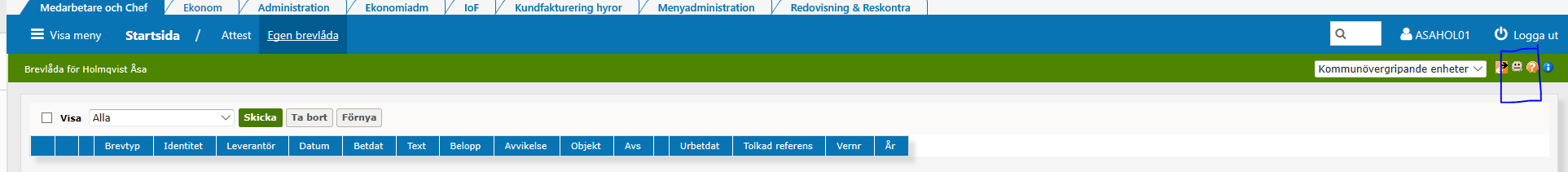 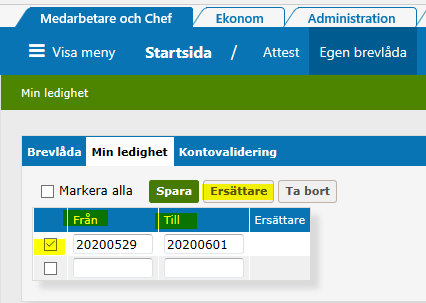 Fyll i frånvarudatum, Från och tillBocka i rutan på radenKlicka på knappen Ersättare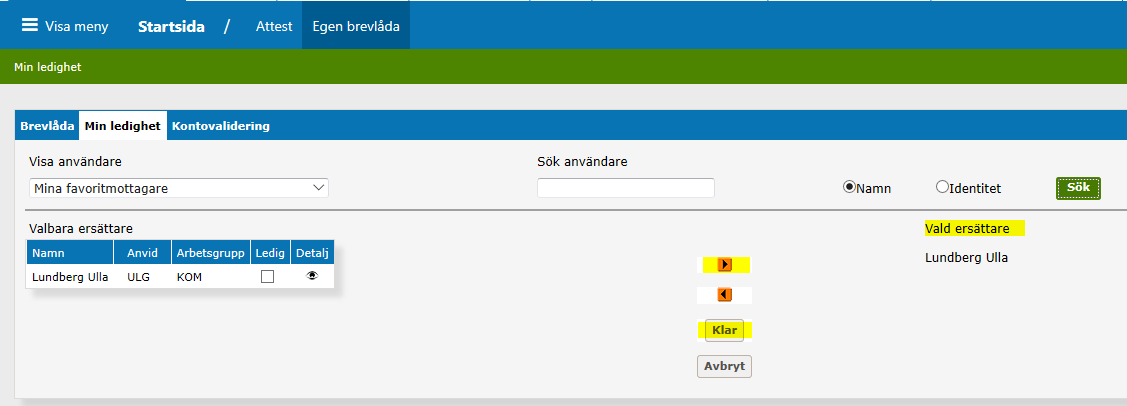 Välj personen som ska vara din ersättare och pila över markeringen till Vald ersättareKlicka på KlarKom ihåg att Spara!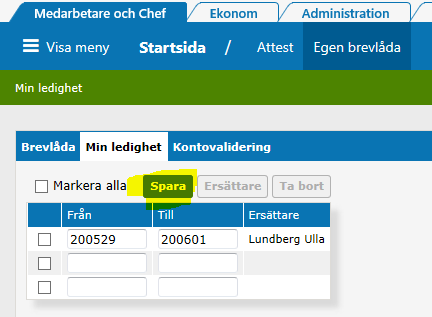 Klar